                               RESEARCHER APPLICATION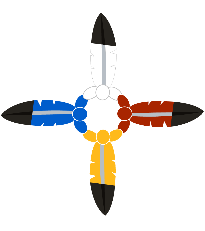 Nanaandawewigamig First Nations Health and Social Secretariat of Manitoba Health Information Governance Committee (HIRGC)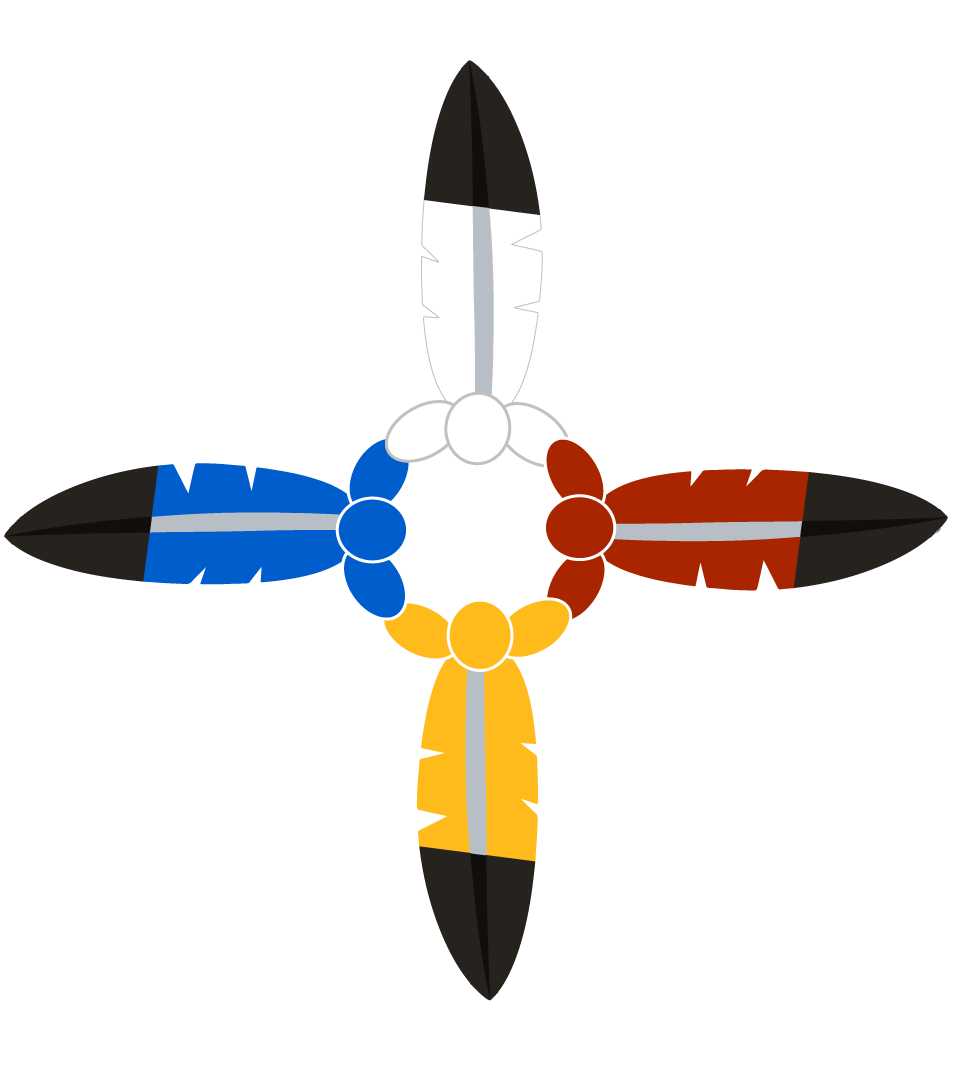 RESEARCHER APPLICATIONNanaandawewigamigFirst Nations Health and Social Secretariat of Manitoba Health Information Governance Committee (HIRGC) “Research is a relationship based on respect and it takes time to build a relationship”Manitoba First Nations Elders 2005 Workshop on Health Research EthicsPlease attach your submission to and proof of review by external Ethics Boards(Such as UM HREB, Manitoba Health HIP-C, Health Canada REB, or others) proposal and application for funding.Contact Information:NanaandawewigamigFirst Nations Health and Social Secretariat of ManitobaSuite 600 - 275 Portage AvenueWinnipeg, MB R3B 2B3Phone:  204.942.9400   Fax:  204.946.9768Leona Star, Indigenous Research Lead lstar@fnhssm.com Leanne Gillis, Community Liaison/Administrative Assistant lgillis@fnhssm.comDate of Application:Purpose of Application (What are you seeking from HIRGC) Please Circle One:Advice             Letter of Support          Partnership/Collaboration         Other (Please State):   Contact InformationName of Researcher: Address:Phone:Fax:  E-mail: Title of Research ProjectProject Timeframe: Members of Research TeamPurpose of Research ProjectBrief Description of Methodology (Please use clear, layman’s English – define any medical or other terms)Benefit to First Nations & Manitoba First Nations – Including direct benefits of First Nations Participation on Advisory Committee and/or Project TeamInvolvement of Manitoba First Nations – Ongoing & Proposedi.e. involved in research design, research team, staffing, advisory or oversight committee members, etc.Evidence of following the Chiefs requirements for Respectful ResearchFree, Prior, Informed Consent (individual & collective i.e. participants and Chiefs & Councils):First Nations OCAP ( Applying Principals -  Ownership, Control, Access, and Possession):Ethical Standards of First Nations: